湖北省药品分类采购系统交易系统医疗机构操作手册温馨提示：系统目前支持ie9及以上、火狐、搜狗、360极速模式、谷歌 、QQ等主流浏览器，如果出现系统不能点的情况，可以换个浏览器试一下   建议用火狐或者谷歌，安全性和兼容性相对较好。登录系统打开网址http://www.hbyxjzcg.cn/。如图（1）所示：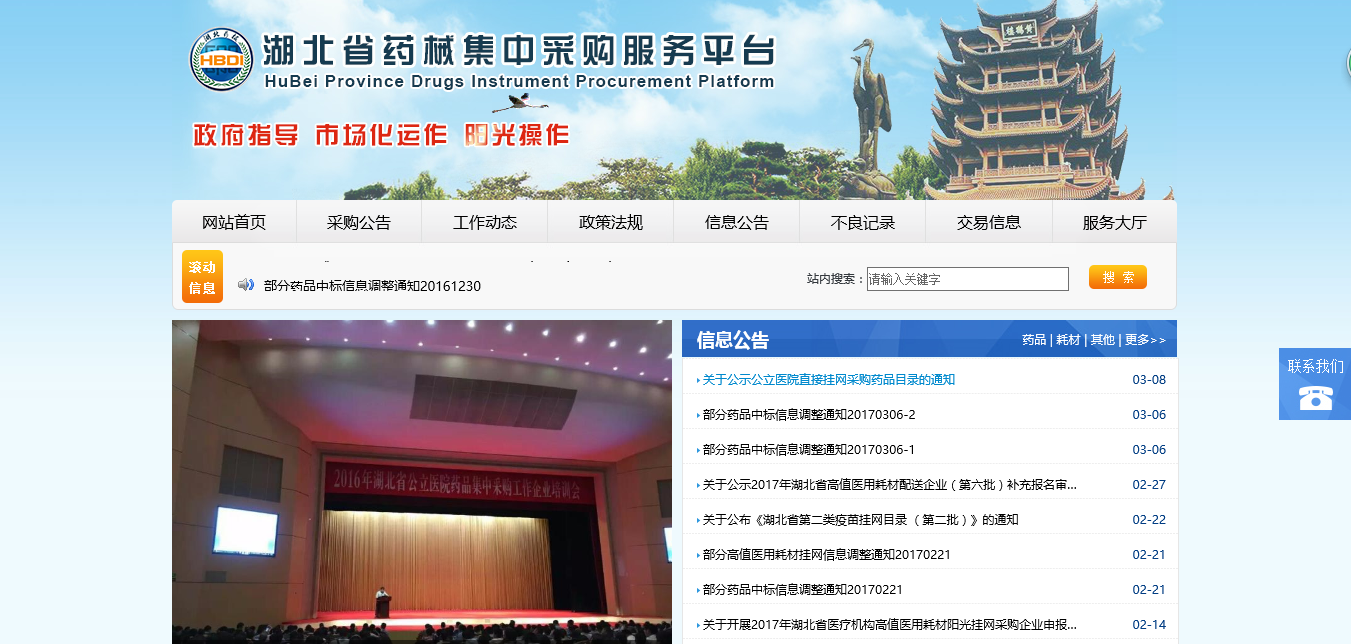 点击药品图标，然后点击药品分类采购系统图标，如图所示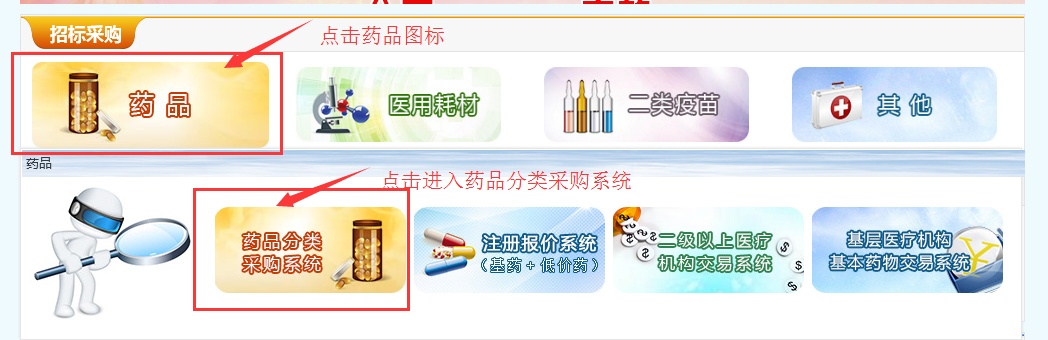 输入用户名，密码。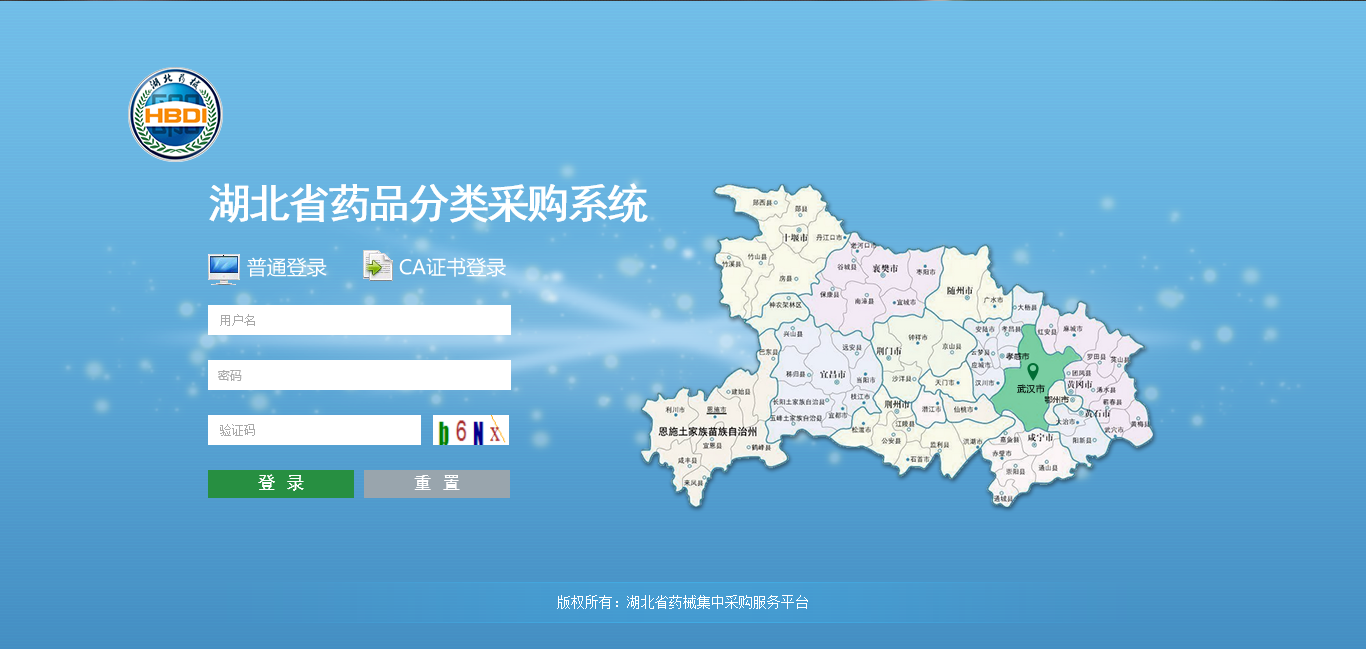 修改密码登录系统后，点击右上方【修改密码】，对密码进行修改，如图（3）、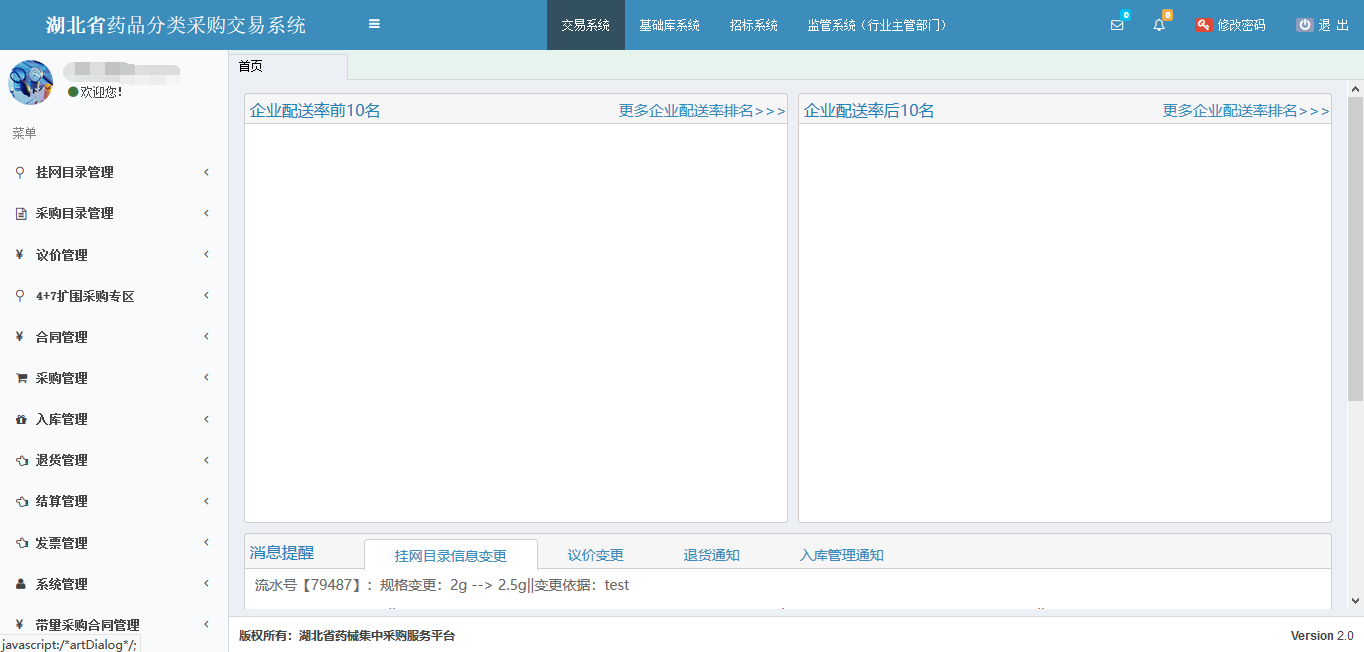  图(3)（4）输入原始密码和新密码后点击确定修改，如图（4）所示：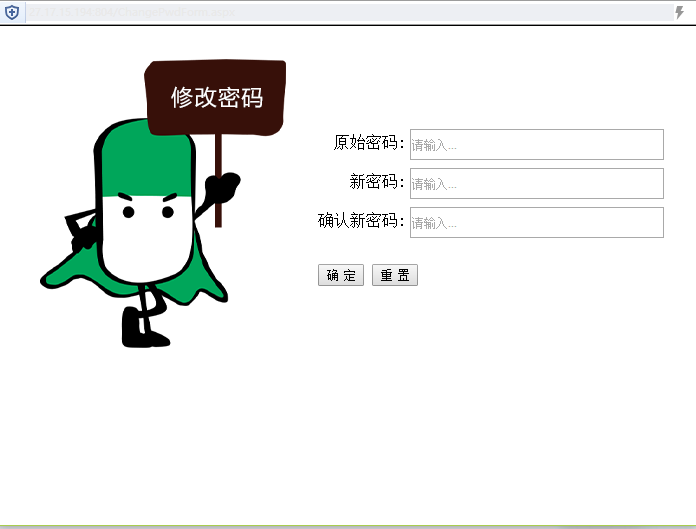 图(4)进入交易系统点击系统主界面的【交易系统】进入交易系统，如图（5）：图（5）挂网目录查看1、系统功能说明：挂网目录功能主要供医疗机构查询系统所有的目录数据。2、系统操作说明：点击左侧菜单【挂网目录管理-挂网目录查看】进入挂网目录查看功能，可查看系统中可采购的所有目录，如想查看国家带量采购药品，只需勾选国家带量采购前面的单选框就可以查看。如图（6）所示：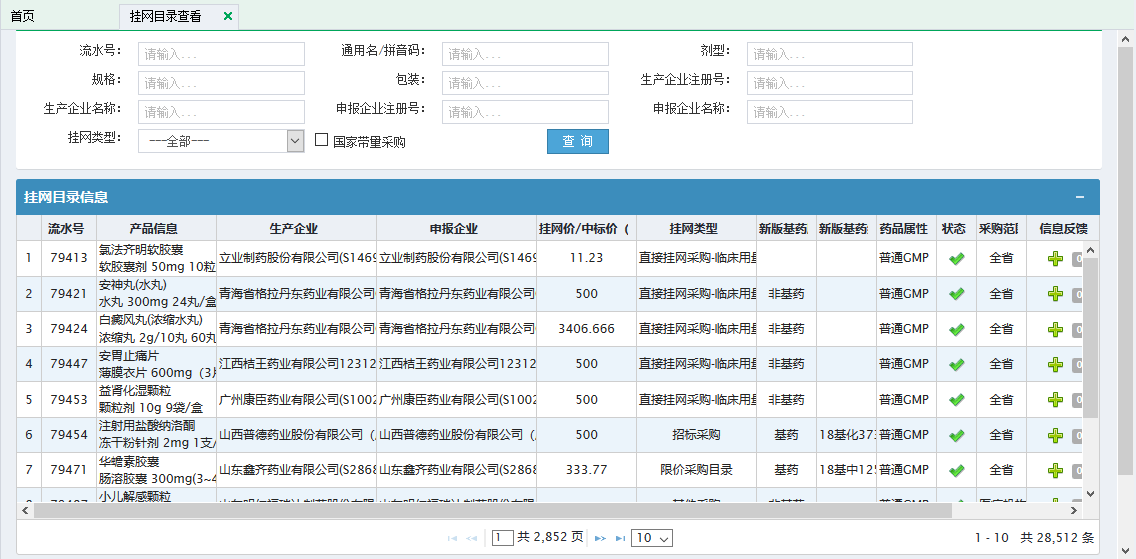 图（6）采购目录管理1、系统功能说明：系统挂网目录是供全省医疗机构采购的“大目录”，但“大目录中“数据多维护麻烦，且医疗机构并不是每条目录都会采购。采购目录管理功能就是给医疗机构从“大目录”中勾选出需要采购使用的“小目录”，以后只需要维护自己的“小目录”即可。2、系统操作说明：（1）点击左侧菜单【采购目录管理-勾选采购目录】进入勾选采购目录功能，如图（7）所示。使用查询功能查询出要勾选的目录，如想查看国家带量采购药品，只需勾选国家带量采购前面的单选框就可以查看。勾上列表左侧的复选框，点击【勾选】即可。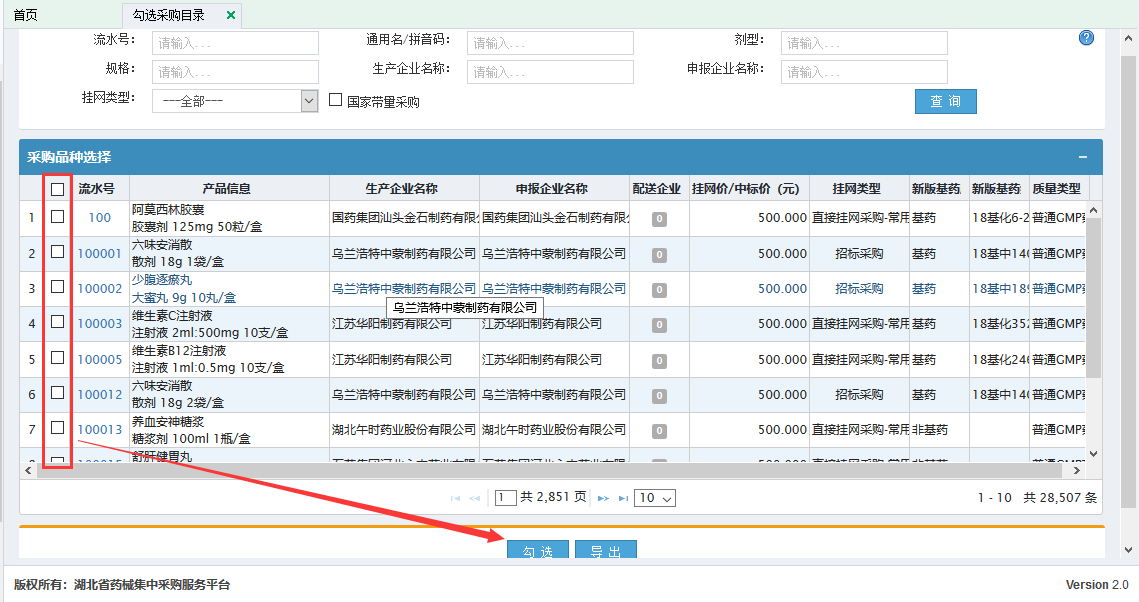 图（7）（2）点击左侧菜单【采购目录管理-维护采购目录】进入维护小目录，如图（8）所示。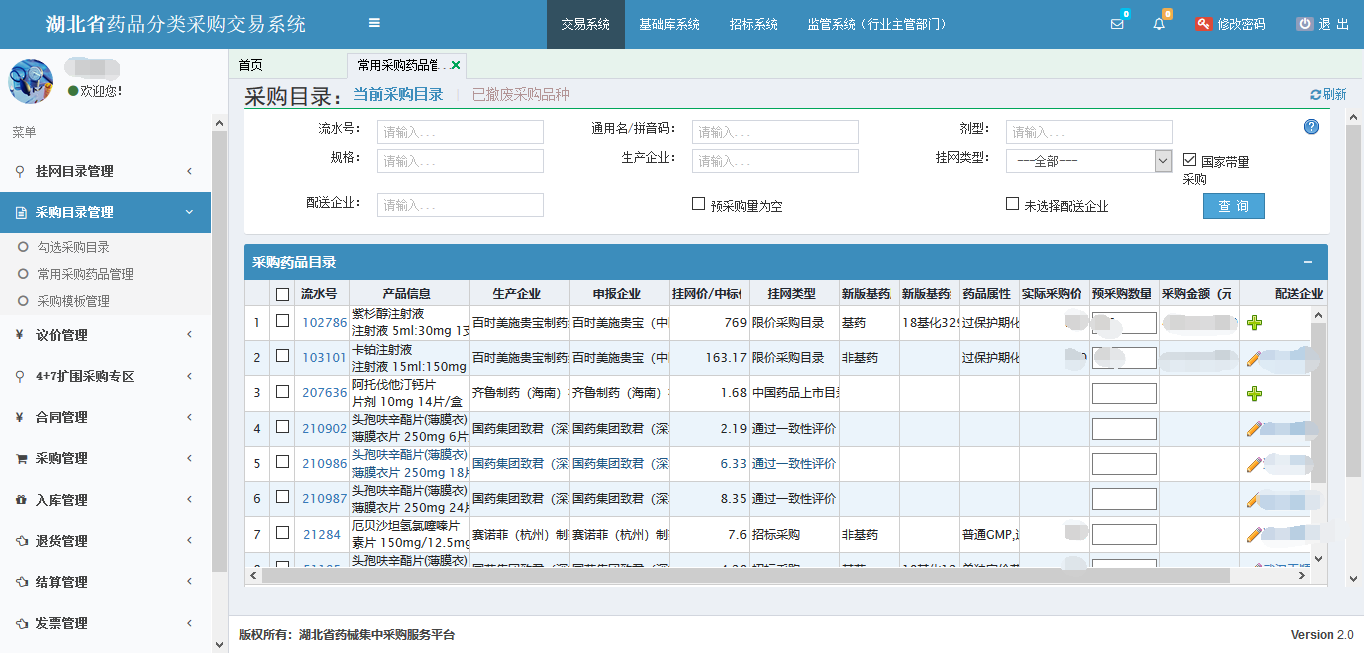 									图（8）设置配送企业如图（8）所示，点击【+】弹出配送企业选择界面如图（9），选择一家配送企业作为默认配送，4+7药品设置完配送企业之后会自动生成一份采购合同，请到【4+7扩围采购专区】下【带量采购合同管理】查看确认。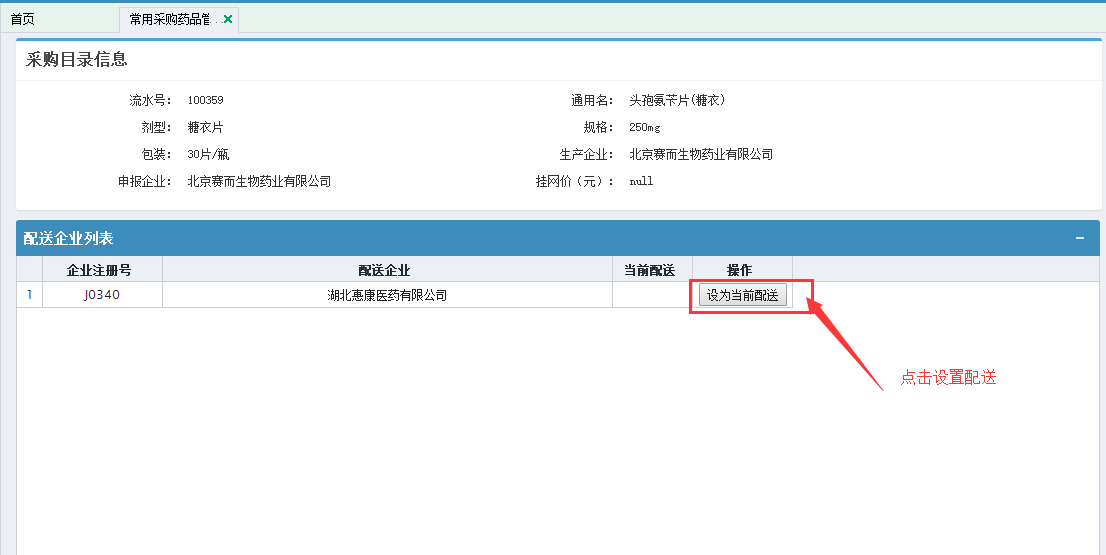 									图（9）4+7扩围采购专区系统功能说明4+7扩围采购专区主要是医疗机构和生产企业、配送企业生成的三方采购合同进行管理，需要医疗机构、生产企业、配送企业进行三方确认，由医疗机构来填写合同内容。已经能够对本机构4+7药品采购量的监测系统操作说明带量采购合同管理点击左侧菜单【4+7扩围采购专区-带量采购合同管理】进入带量采购合同管理列表页面如图（10），点击页面中【确认合同】进入采购合同录入页面如图（11），在采购合同录入页面需要填写采购合同起止日期，每个药品的协议采购量，违约金额约定比例、滞纳金额约定比例、以及双方约定的内容。最后需要在底部电子签字，填写完毕后点击保存按钮。待合同确认填写无误后点击确认合同按钮即可，此时在列表页面可看到合同状态为未生效（医疗机构已确认）。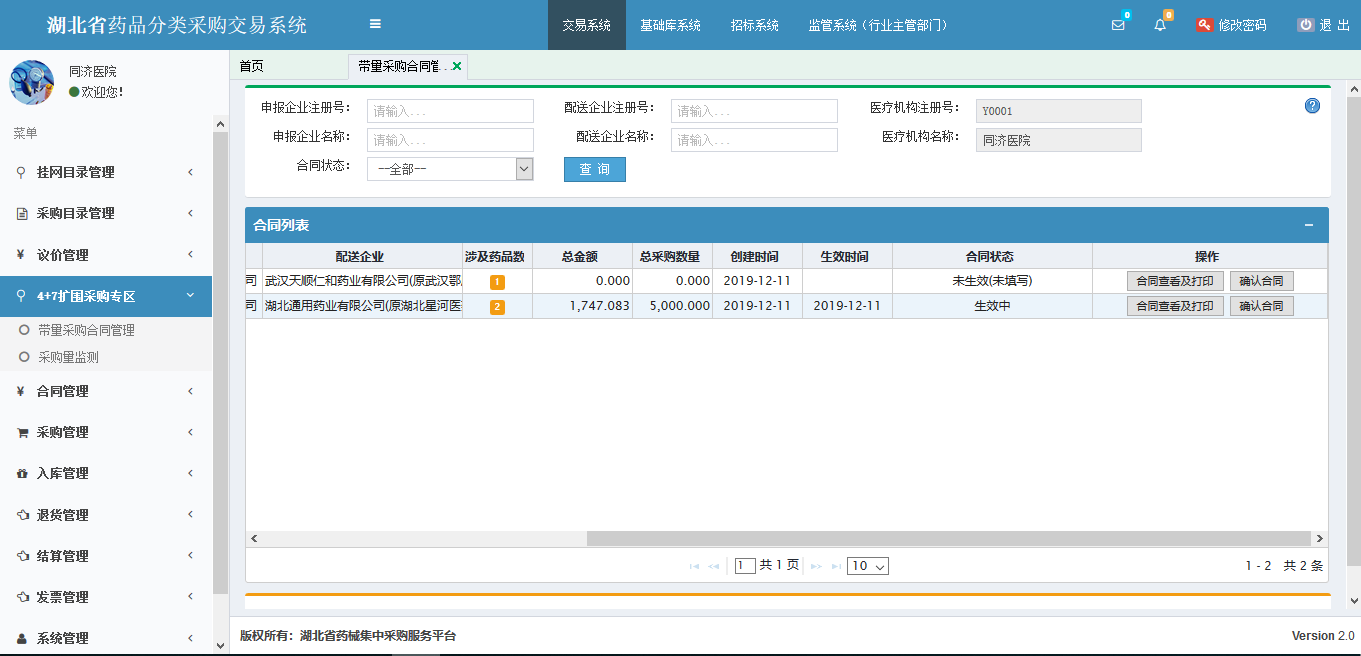 图（10）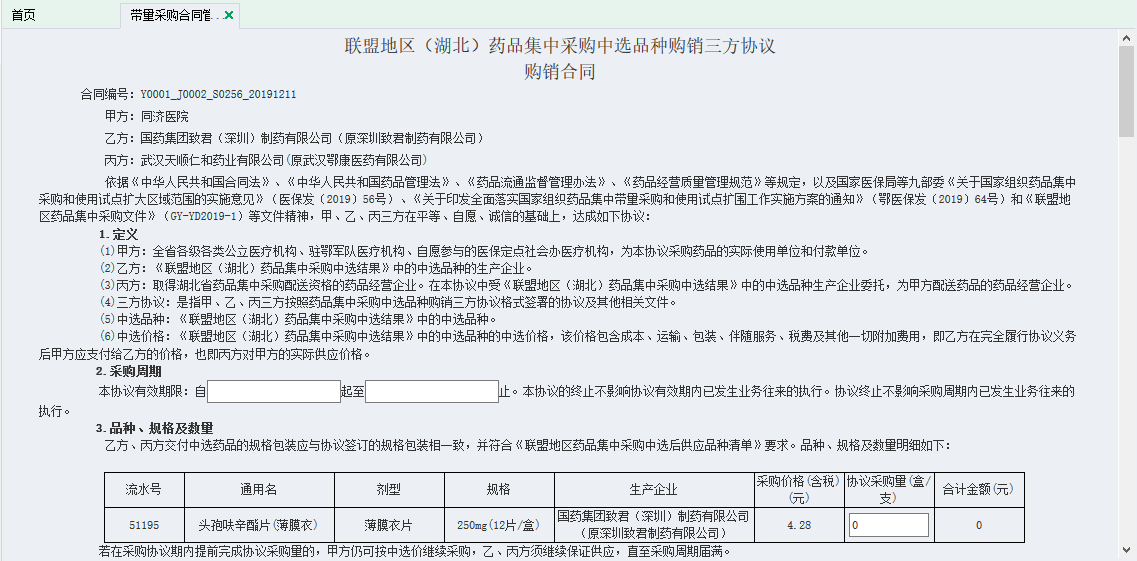 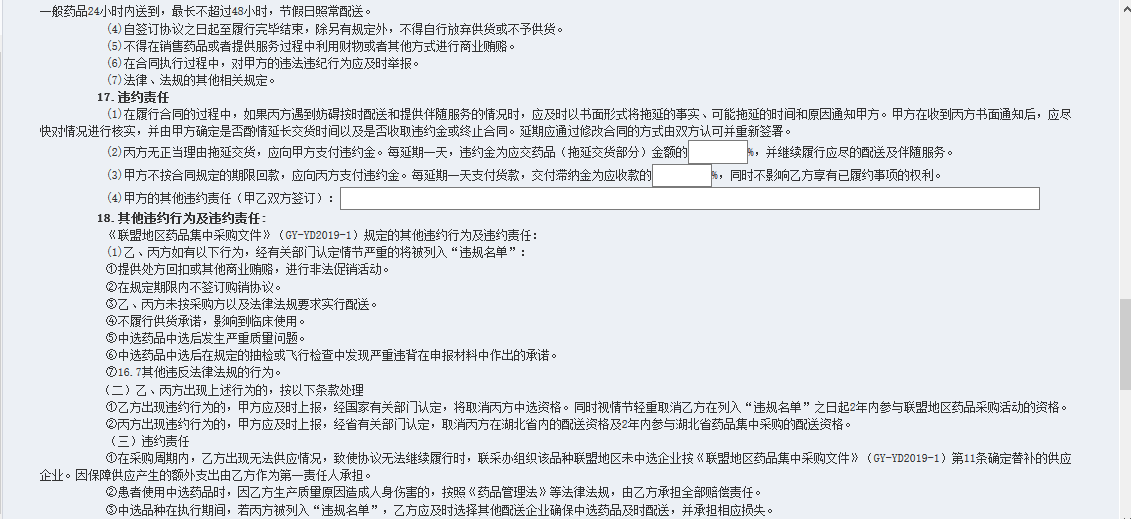 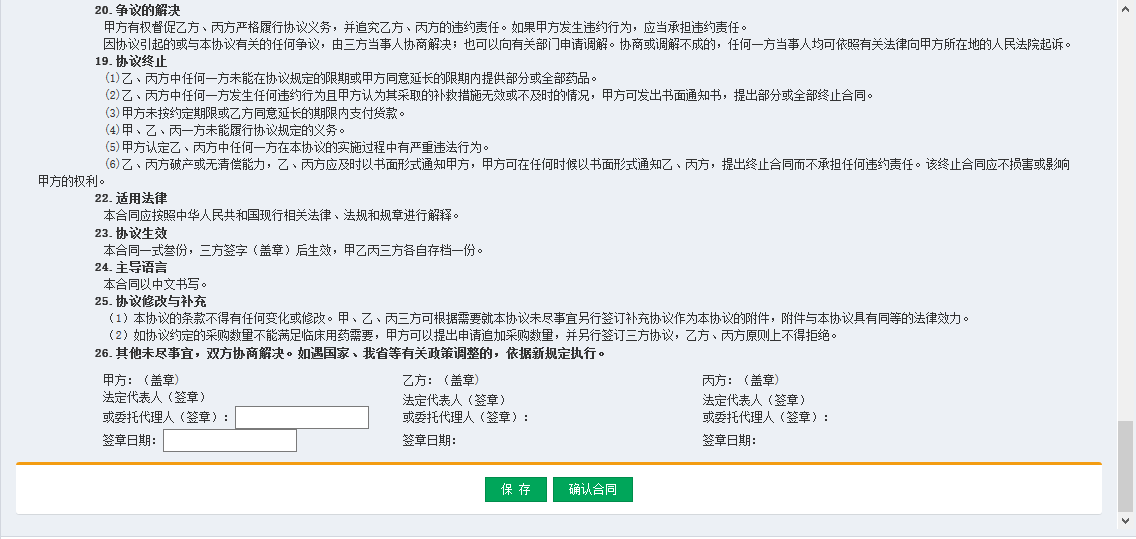 图（11）合同查看及打印在带量采购合同管理列表页面点击【合同查看及打印】按钮进入合同查看页面，如图（12），可查看合同内容、打印合同以及保存为Word文档。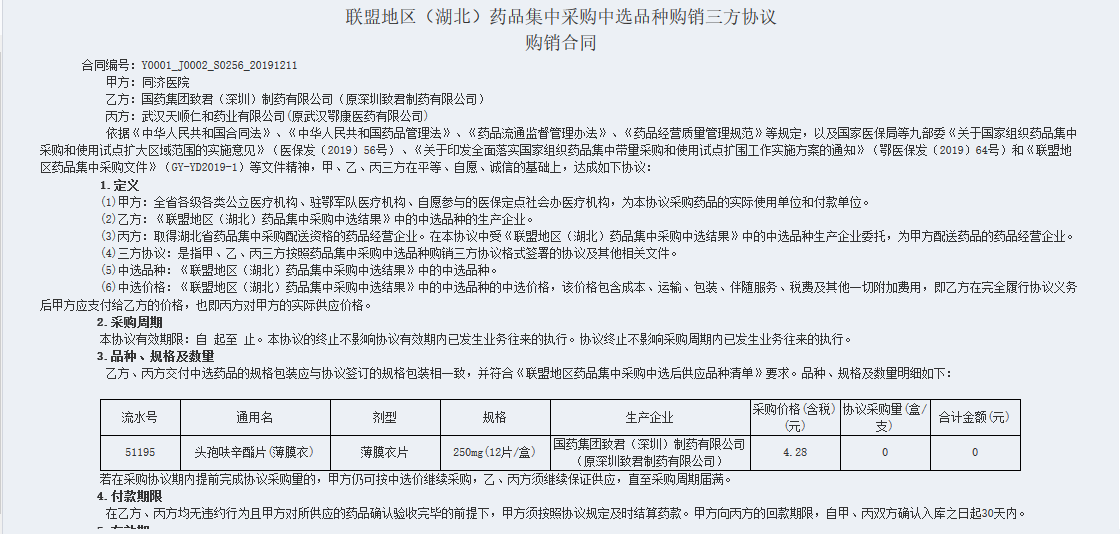 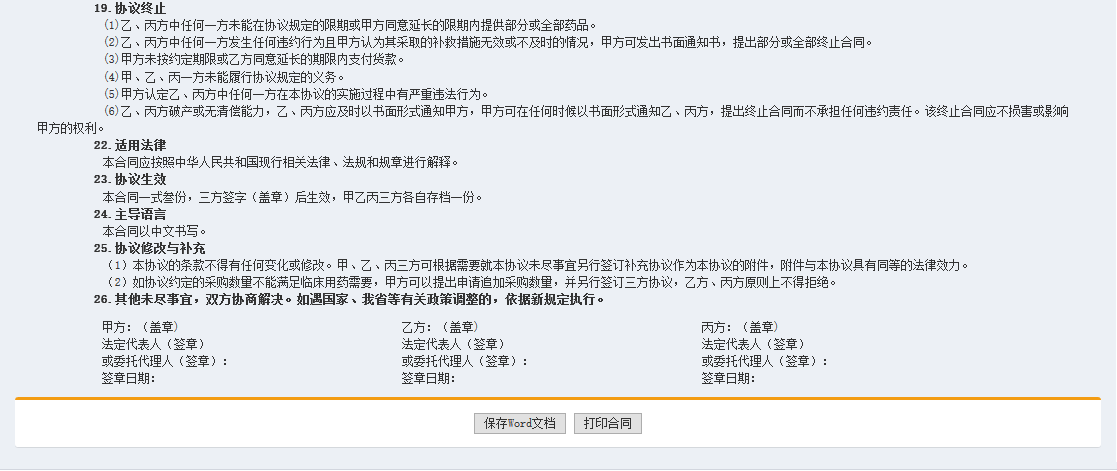 图（12）采购量监测点击左侧菜单【4+7扩围采购专区-采购量监测】进入本机构采购量监测页面如图（13），可查看本机构的所有约定采购量、合同约定采购量以及合同执行情况的占比情况。每个列表所代表的含义可点击页面右上角问号查看列表说明。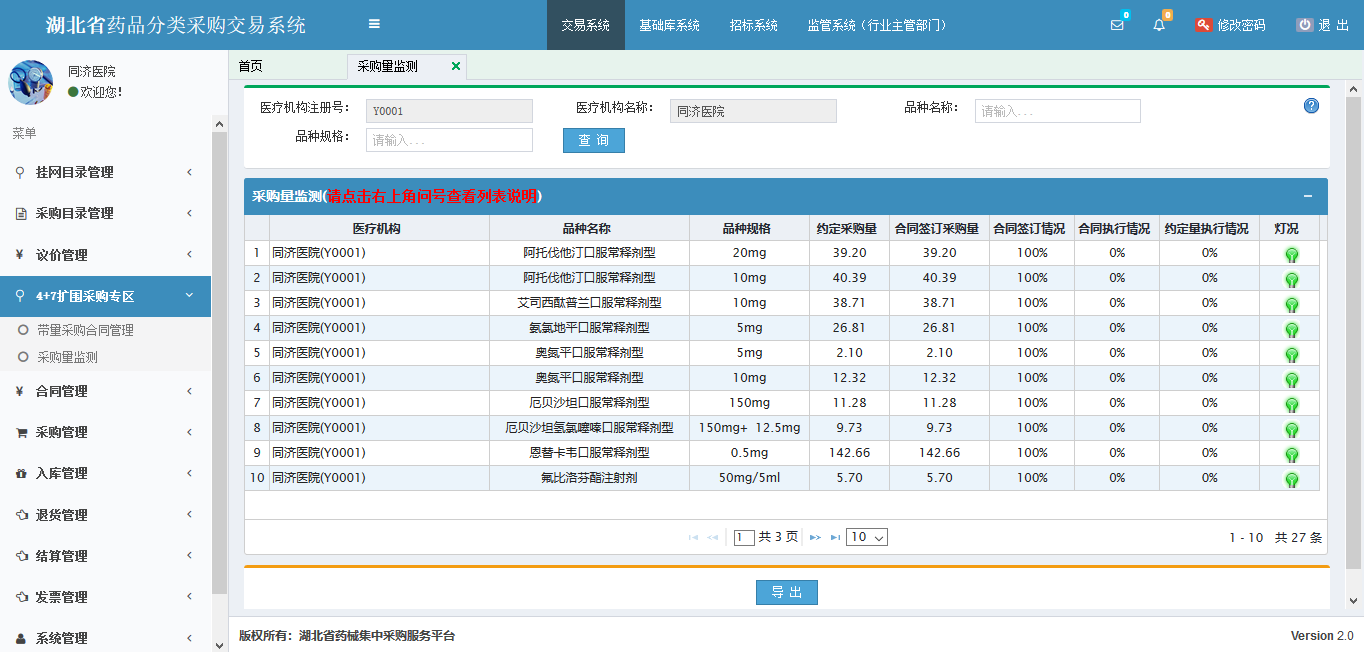 图（13）日常采购管理系统功能说明日常采购管理主要是医疗机构新建采购单，采购单管理，采购信息查看、采购药品汇总等功能。系统操作说明新建采购单点击左侧菜单【日常采购管理-新建采购单】进入新建采购单页面，如图（14）。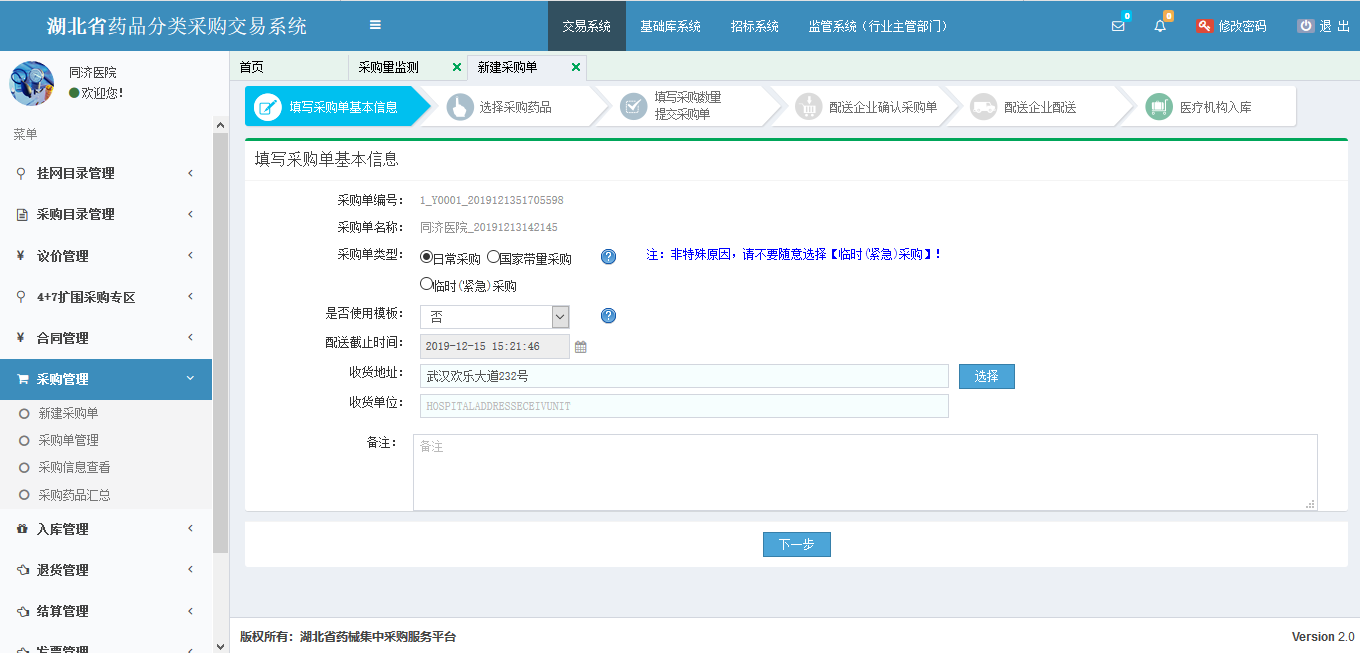 图（14）进入后，可看到采购流程，按照流程一步步操作即可。注意：1、医疗机构选择采购单类型时，结合实际情况，需紧急使用且无法设置配送企业的可选择临时（紧急）采购，需采购4+7药品的选择国家带量采购，其他情况则使用日常采购。2、系统提供便捷订单功能，医疗机构可新建便捷订单模板，在采购时使用。入库管理系统功能说明配送企业配送后，医疗机构需对配送产品验收货物。系统操作说明（1）点击左侧菜单【入库管理-验收入库】进入入库页面，如图（15），输入入库数量，勾选后点击【确认入库】按钮即可，在本页面可勾选国家带量采购来查找4+7采购药品。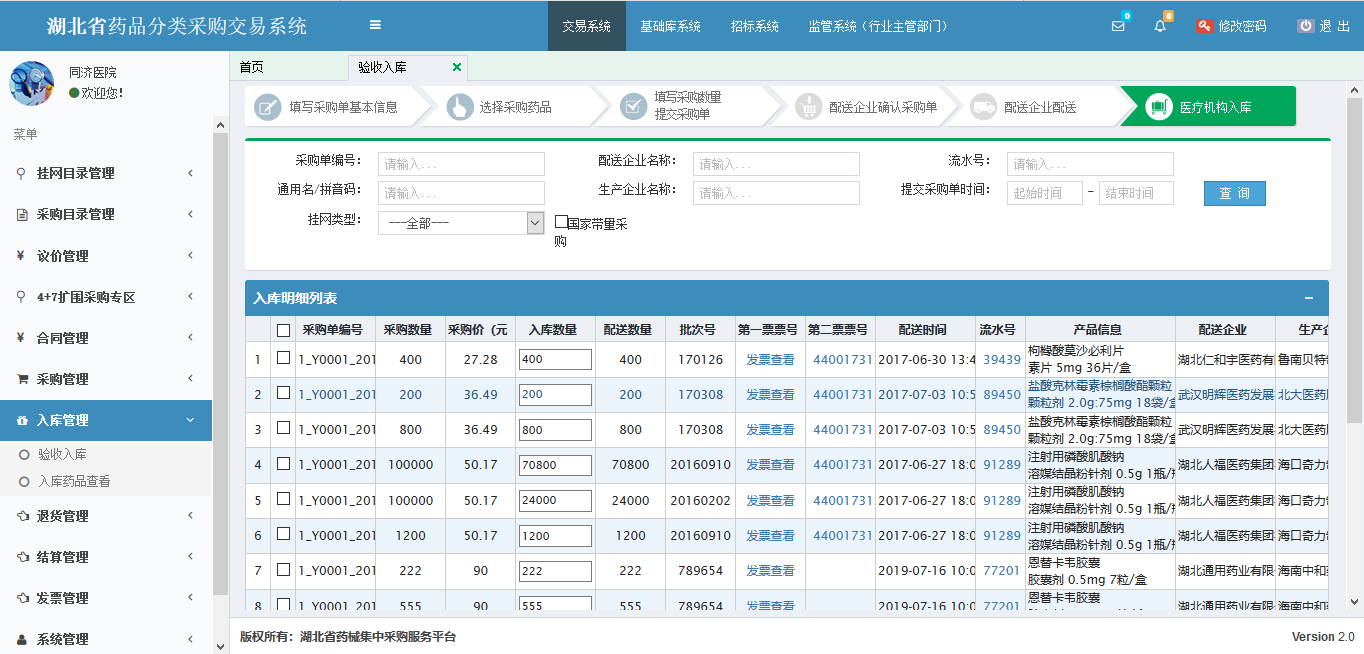 图（15）注意：如收货时，货物不对或货物损毁等情况，可选择拒收，勾选配送明细，点击【拒绝入库】按钮即可。以上数据均为测试数据。